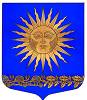 Глава Местной Администрациимуниципального образования поселок СолнечноеСанкт-ПетербургаПОСТАНОВЛЕНИЕот 20 июля 2020 года                            № 21                                  п. Солнечное «Об утверждении кассового плана по бюджету муниципального образования поселок Солнечноена 2020 год»         В соответствии со ст. № 217.1 Бюджетного кодекса Российской Федерации, Постановлением  от 12.05.2020 № 14 «Об утверждении порядка составления и ведения кассового плана муниципального образования поселок Солнечное»ПОСТАНОВЛЯЮ:1.    Утвердить показатели  кассового плана:-         по доходам бюджета муниипального образования поселок Солнечное на 2020 год (Приложение № 1 к настоящему Постановлению);-         по расходам бюджета муниипального образования поселок Солнечное на 2020 год (Приложение № 2 к настоящему Постановлению);-         по источникам финасирования дефицита бюджета муниипального образования поселок Солнечное на 2020 год (Приложение № 3 к настоящему Постановлению) 2.    Настоящее Постановление вступает в силу с момента его подписания. 3.    Разместить настоящее Постановление на официальном сайте муниипального образования поселок Солнечное4.      Контроль  исполнения настоящего Постановления оставляю за собой.Глава МА МО п. Солнечное                                                         В.А. Барашкова 